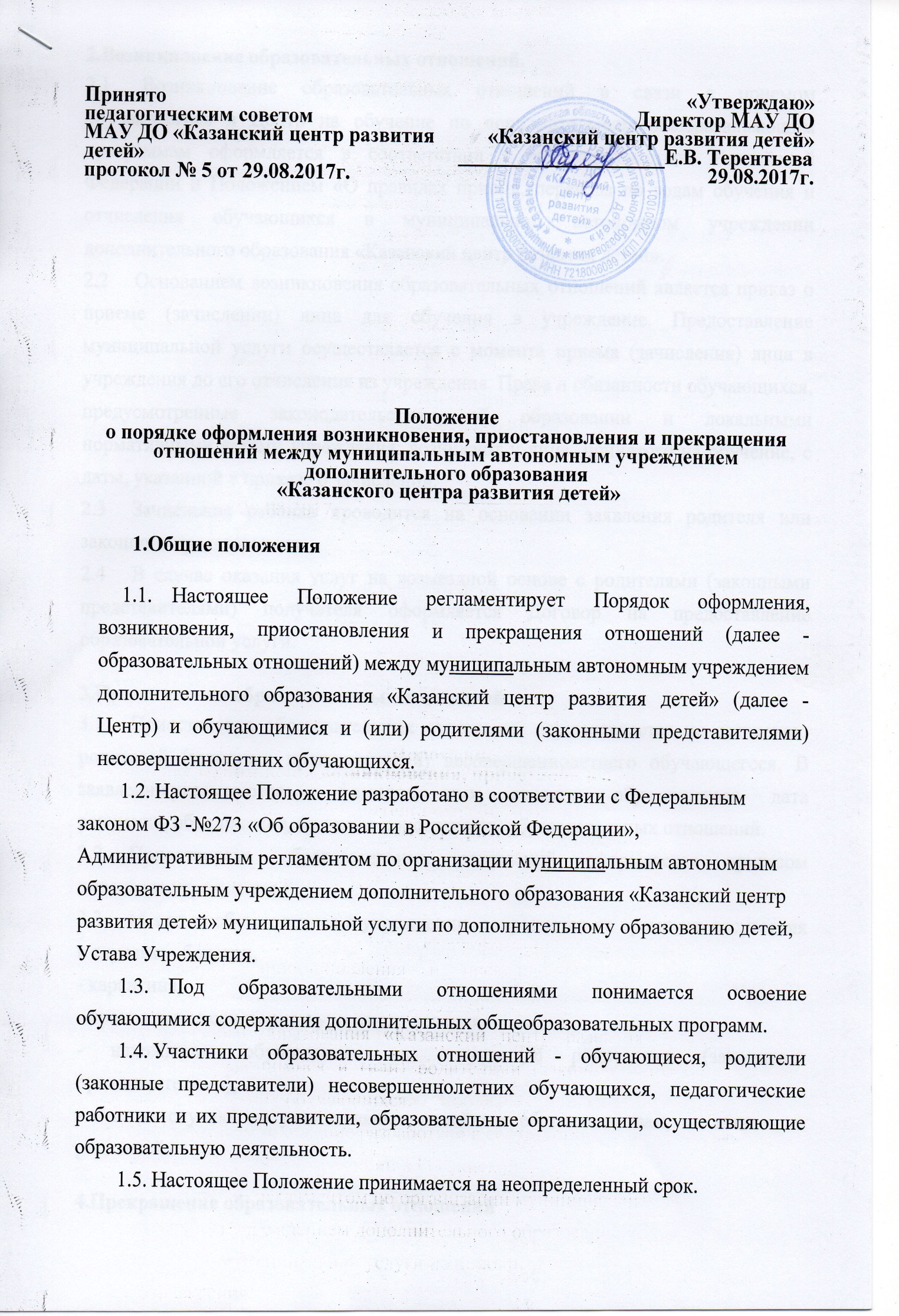 2.Возникновение образовательных отношений. Возникновение образовательных отношений в связи с приемом обучающегося в Центр на обучение по дополнительным общеразвивающим программам оформляется в соответствии с законодательством Российской Федерации и Положением «О правилах приема, перевода по годам обучения и отчисления обучающихся в муниципальном автономном учреждении дополнительного образования «Казанский центр развития детей».Основанием возникновения образовательных отношений является приказ о приеме (зачислении) лица для обучения в учреждение. Предоставление муниципальной услуги осуществляется с момента приема (зачисления) лица в учреждения до его отчисления из учреждения. Права и обязанности обучающихся, предусмотренные законодательством об образовании и локальными нормативными актами учреждения, возникают у лица, принятого на обучение, с даты, указанной в приказе о зачислении.Зачисление ребенка проводится на основании заявления родителя или законного представителя.В случае оказания услуг на возмездной основе с родителями (законными представителями) получателя оформляется Договор на предоставление образовательной услуги.3.Приостановка образовательных отношенийПриостановка образовательных отношений осуществляется по заявлению родителей (законных представителей) несовершеннолетнего обучающегося. В заявлении указываются:	фамилия, имя, отчество обучающегося, дата рождения, объединение, причины приостановки образовательных отношений.Приостановка образовательных отношений оформляется приказом директора учреждения.Место за обучающимся в учреждении  сохраняется на время его отсутствия в случаях: - болезни, - карантина, - прохождения санаторно-курортного лечения, - нахождения обучающегося в отпуске с родителями (законными представителями), - в иных случаях по уважительным семейным обстоятельствам, по заявлению родителей.4.Прекращение образовательных отношенийПрекращение образовательных отношений в связи с отчислением обучающегося из учреждения оформляется в соответствии Положением «О правилах приема, перевода по годам обучения и отчисления обучающихся в муниципальном автономном учреждении дополнительного образования «Казанский центр развития детей».Образовательные отношения прекращаются в связи с отчислениемобучающихся из учреждения по	завершению	освоения дополнительнойобщеобразовательной программы.Образовательные отношения могут быть прекращены досрочно в следующих случаях:- по инициативе обучающихся (родителей (законных представителей) несовершеннолетнего обучающегося) на основании заявления, в котором указываются:	фамилия, имя, отчество обучающегося, дата рождения,объединение, дата прекращения образовательных отношений;- по обстоятельствам, не зависящим от воли родителей (законных представителей) несовершеннолетних обучающихся и учреждения, в случаях ликвидации учреждения или аннулирования лицензии на осуществление образовательной деятельности.Досрочное прекращение образовательных отношений по инициативе обучающегося	(родителей	(законных	представителей)несовершеннолетнего учащегося) не влечет для него каких-либо дополнительных, в том числе материальных, обязательств перед учреждением, если иное не установлено договором об оказании платных дополнительных образовательных услуг.Решение об отчислении обучающегося из учреждения оформляется приказом директора и доводится устно до сведения родителей (законных представителей) несовершеннолетнего обучающегося. Если с родителями (законными представителями) несовершеннолетнего обучающегося заключен договор об оказании платных образовательных услуг, при досрочном прекращении образовательных отношений такой договор расторгается.Основанием для прекращения образовательных отношений является приказ об отчислении обучающегося.Восстановление образовательных отношенийВосстановление обучающегося в учреждение, если он досрочно прекратил образовательные отношения по своей инициативе или инициативе родителей (законных представителей) несовершеннолетнего обучающегося, проводится в соответствии с Положением о правилах приема, перевода по годам обучения и отчисления обучающихся.6.Права и обязанности родителей (законных представителей) несовершеннолетних обучающихсяРодители (законные представители) несовершеннолетних обучающихся имеют преимущественное право на обучение и воспитание детей перед всеми другими лицами. Они обязаны заложить основы физического, нравственного и интеллектуального развития личности ребенка.Учреждение оказывает помощь родителям (законным представителям) несовершеннолетних обучающихся) в воспитании детей, охране и укреплении их физического и психического здоровья, развитии индивидуальных способностей.Родители (законные представители) несовершеннолетних обучающихся имеют право:знакомиться с Уставом учреждения, лицензией на осуществление образовательной деятельности,  с образовательными  программами.защищать права и законные интересы обучающихся. Обращаться в комиссию по урегулированию споров между участниками образовательных отношений, в том числе по вопросам о наличии или об отсутствии конфликта интересов педагогического работника.Родители (законные представители) несовершеннолетних обучающихся обязаны соблюдать правила внутреннего распорядка учреждения, требования локальных нормативных актов.